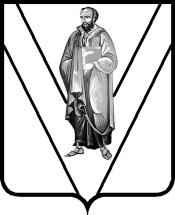 КОНТРОЛЬНО-СЧЕТНАЯ ПАЛАТА МУНИЦИПАЛЬНОГО ОБРАЗОВАНИЯ   ПАВЛОВСКИЙ РАЙОН  РАСПОРЯЖЕНИЕ  от 29.12.2020                                                                                         № 103-р                                          ст-ца ПавловскаяО предоставлении дополнительного дня отдыха  31 декабря 2020 года	В соответствии со статьями 5, 8 Трудового кодекса Российской Федерации, руководствуясь постановлением  администрации муниципального образования Павловский район от 28.12.2020 №735-р «О предоставлении дополнительного дня отдыха 31 декабря 2020 года»:	1. Предоставить работникам  Контрольно-счетной  палаты муниципального образования Павловский район дополнительный выходной день  31 декабря 2020 года с сохранением денежного содержания (заработной платы).2. Разместить (опубликовать) настоящее распоряжение на официальном сайте Совета муниципального образования Павловский район: sovet.pavlraion.ru в разделе «Контрольно-счетная палата МО Павловский район».3.  Контроль  за  выполнением  настоящего распоряжения оставляю за собой.4. Распоряжение вступает в силу с момента его подписания.Председатель Контрольно-счетной палатымуниципального образования Павловский район                        В.В. ВласенкоС  распоряжением ознакомлены:Заместитель председателя Контрольно-счетной палаты муниципального образования Павловский район                                                                                               М.В. СемиволосИнспектор  Контрольно-счетной палаты  муниципального  образования Павловский  район                                                                                В.Н. КовтунИнспектор  Контрольно-счетной палаты  муниципального  образования Павловский  район                                                                             Н.А. Дрыгина